POUK NA DALJAVO – PONEDELJEK, 23. 3. 2020Hello boys, hello girls!Pred nami je nov teden pouka na daljavo. Upam, da imate vsi dostop do računalnika in da vam poslano gradivo deluje. Če imate pri reševanju nalog težave, vprašanja, mogoče tudi kakšne želje, mi to sporočite na kristina.tratnik@os-col.si.Želim vam prijeten teden, ostanite zdravi!Navodila za deloZapleši ob pesmici Baby Shark – https://www.youtube.com/watch?v=XqZsoesa55wČe imaš možnost, natisni učni list (sličice spodaj). Poslušaj posnetek, ki ti ga pošiljam in razvrsti sličice po vrstnem redu od 1 do 4.  Posnetek poslušaj dvakrat.Poglej si zgodbo in preveri, če si nalogo pravilno rešil: https://elt.oup.com/student/oxfordexplorers/level1/stories/unit4?cc=si&selLanguage=enUčni list pobarvaj in ga prilepi v zvezek.Lahko rešiš še kakšno vajo:https://elt.oup.com/student/oxfordexplorers/level1/games/unit4/games01_04_01?cc=si&selLanguage=enhttps://elt.oup.com/student/oxfordexplorers/level1/games/unit4/games01_04_02?cc=si&selLanguage=en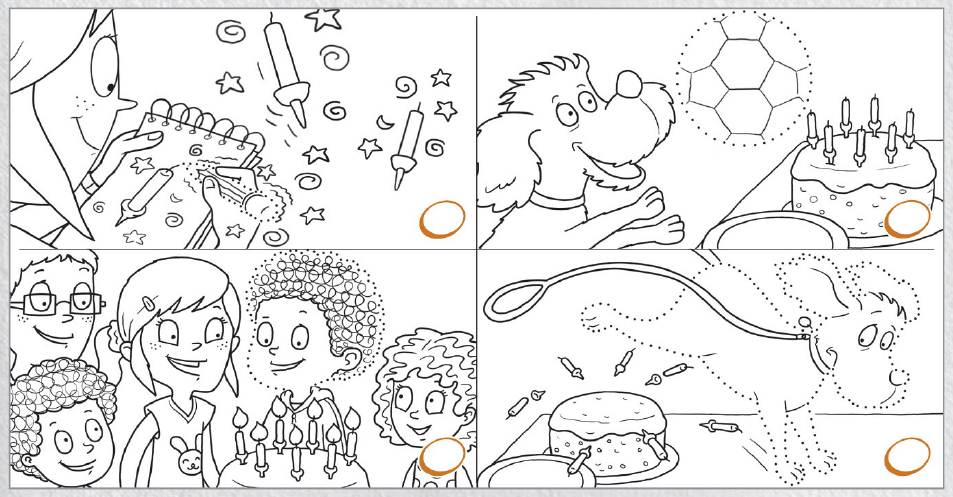 